О внесении изменений  в   постановлениеадминистрации муниципального образования Соль-Илецкий городской округот 25.01.2017  № 219-п  «О создании Общественного совета при главе  муниципального образованияСоль-Илецкий городской  округ»В соответствии с  Федеральным законом от 21.07.2014  № 212- ФЗ «Об основах общественного контроля в Российской Федерации», Уставом муниципального образования Соль-Илецкий городской округ Оренбургской области,  постановляю:1. Внести изменения в состав Общественного совета при главе  муниципального образования Соль-Илецкий городской  округ и изложить приложение № 1  постановления администрации Соль-Илецкого городского округа от 25.01.2017  № 219-п  «О создании Общественного совета при главе  муниципального образования Соль-Илецкий городской  округ» (в редакции постановления администрации от 19.12.2017 № 3275-п)  в новой редакции согласно приложению к настоящему постановлению. 2.  Контроль за исполнением настоящего постановления  возложить на заместителя главы администрации городского округа - руководителя аппарата В.М. Немича.3. Постановление вступает в силу после официального опубликования (обнародования).Глава муниципального образованияСоль-Илецкий  городской округ                                                       А.А. КузьминВерноВедущий специалист организационного отдела                                                              Е.В. ТелушкинаРазослано: в прокуратуру Соль-Илецкого района, в дело, юридический отдел.                                                                                                    Приложение 
                                                                            к постановлению администрации
                                                                            муниципального образования
                                                                            от  22.07.2019 г. № 1515-п    СОСТАВ  Общественного совета при главе муниципального образования Соль-Илецкий городской округ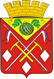 АДМИНИСТРАЦИЯ
МУНИЦИПАЛЬНОГО
ОБРАЗОВАНИЯ
СОЛЬ-ИЛЕЦКИЙ
ГОРОДСКОЙ ОКРУГ
ОРЕНБУРГСКОЙ  ОБЛАСТИ
ПОСТАНОВЛЕНИЕ22.07.2019  № 1515-пАбдрашитова Альфия  Камилевна Сариев Каиржан Кинжишевич               -председатель общественной организации «Местная татарская национально-культурная автономия Соль-Илецкого городского округа (по согласованию); - председатель общественной организации «Казахская национально-культурная автономия Соль-Илецкого района Оренбургской области» (по согласованию);Тыщенко Полина Васильевна-начальник цеха ИП Тыщенко М.В. (по согласованию); Тарасова Валентина Петровна-руководитель общественной приемной Губернатора Оренбургской области (по согласованию);Федулов Виктор Владимирович-председатель Соль-Илецкой окружной общественной организации пенсионеров, инвалидов, ветеранов войны, труда, вооруженных сил и правоохранительных органов городского округа (по согласованию);Кузинов Шамиль Мухамедярович- председатель молодежной палаты при Совете депутатов муниципального образования  Соль-Илецкий городской округ (по согласованию).Есипчугов Петр Николаевич-индивидуальный предприниматель (по согласованию)Махмутов Альберт Хамитович-индивидуальный предприниматель (по согласованию)Веккер Анна Павловна-председатель Соль-Илецкой местной организации Оренбургской областной организации общероссийской общественной организации «Всероссийское общество инвалидов» (по согласованию)